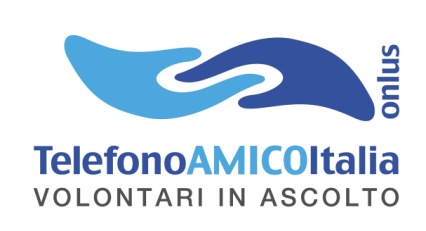 Comunicato stampale iniziative solidali di telefono amico italia:il natale vale di più dal 19 al 24 dicembre 2015 confezioniamo i regali negli store Upimdecima edizione della non stop natalizia dalle ore 10 del 24 alla mezzanotte del 27 dicembrePadova, 25 novembre 2015. Da sabato 19 a giovedì 24 dicembre compresi, i volontari di Telefono Amico Italia saranno presenti in 20 punti vendita Upim per impacchettare i regali e raccontare l'attività di volontariato, la mission e lo spirito che caratterizza l'Associazione. Anche quest’anno – come già l'anno scorso - ci faremo conoscere "mettendoci la faccia!". Solitamente  il nostro servizio di volontariato è filtrato dall'uso del telefono: ascoltiamo chi è in difficoltà o vive un momento di disagio o solitudine. Nei giorni precedenti il Natale invece aiuteremo le persone a rendere i regali ancora più belli! Visti i buoni risultati raggiunti l'anno scorso, sia in termini di visibilità che di sensibilizzazione e raccolta fondi, abbiamo deciso di replicare l'esperienza aggiungendo anche nuovi punti vendita. Per noi è molto importante farci conoscere: sempre più spesso, soprattutto oggigiorno, infatti, rappresentiamo un punto di riferimento rilevante per chi vive un disagio e cerca una persona amica con cui parlare! Questa iniziativa ci permette di essere presenti un po’ in tutta Italia.Il ricavato dell’iniziativa (ricordiamo che i pacchetti sono gratuiti ma sarà possibile lasciare un’offerta libera) andrà a sostenere l’attività quotidiana dell’Associazione. I volontari (oltre 300 parteciperanno all'iniziativa per coprire 20 negozi) saranno presenti alle postazioni nelle 6 giornate di attività, negli orari di apertura dei negozi.Quest’anno inoltre l’Associazione festeggia i 10 ANNI DI NON STOP NATALIZIA. Dalle 10.00 del 24 dicembre alle 24.00 del 27 dicembre, i circa 700 volontari nei 20 Centri di Ascolto dislocati in quasi tutta Italia si daranno il turno per rispondere alle chiamate di chi nel periodo natalizio ha ancora più bisogno di una voce amica.Nel 2014, dal 24 al 28 dicembre, ci sono stati più di 1500 contatti telefonici, con una media di 375 contatti al giorno, su un totale di oltre 8250 contatti nel mese di dicembre.La richiesta di essere ASCOLTATI è sempre preponderante, come dimostra anche il Rapporto di Ricerca realizzato da Telefono Amico Italia con la collaborazione del Laboratorio di Statistica Applicata dell’Università Cattolica di Milano. Gli appellanti manifestano bisogno di compagnia: chiamano percercare aiuto molto probabilmente a causa della condizione di solitudine.«Questi dati ci spronano – afferma Dario Briccola, Presidente Nazionale di Telefono Amico Italia - come Associazione, a continuare nel nostro servizio, ancor di più nel periodo delle festività. Oltre alla crisi economica, alla precarietà e alle faticose condizioni di vita degli italiani, ciò che emerge è uno stato di malessere psicologico-emotivo e un senso di solitudine in particolare nelle persone fra i 46-55 anni, con percentuali notevoli anche fra i 36-45 e 56-65 anni. Questo malessere non può essere ignorato, soprattutto a Natale, quando in molti condividono gioia e unione, ma per molte altre persone, complice la crisi, ma anche la frenesia del mondo moderno, è un periodo in cui l’isolamento, l’abbandono, l’angoscia, la tristezza, lo sconforto si fanno sentire in maniera più pesante».In allegato elenco dei punti vendita UPIM in cui l’Associazione sarà presente.Per info e contatti:Telefono Amico Italia  -  Ufficio Stampa e Comunicazione Lodovica Vendemiati  - Cell. 327 4408639Email: comunicazione@telefonoamico.it  - Web: www.telefonoamico.it Punti Vendita Upim in cui saremo presentiROMA - AURELIA, Largo Boccea 5/8ROMA - GIANICOLENSE, Circ. GianicolenseROMA - SANTA MARIA MAGGIORE, via Gioberti 64ROMA - MARCONI, viale Marconi 259MILANO - CORVETTO, via Polesine 39MILANO - B.AIRES, Corso Buenos Aires 21MILANO - FARINI, Corso Farini 79/81FIRENZE – CIMABUE, via Gioberti - Ang. CimabueVARESE, viale Milano - Ang. CasulaSASSARI, Viale Italia 18BUSTO ARSIZIO, via Milano 5NAPOLI NISCO, via Dei Mille 59UDINE, via Savorniana 13 - Ang. Via StringherROVERETO, corso Rosmini 62BASSANO del GRAPPA, piazza MontevecchioMAPELLO, via Strada RegiaROVIGO, Viale Porta Po 193BOLOGNA - PARCO MERAVILLE, via Tito Carnacini 57CASALE MONFERRATO, via Madre Teresa di CalcuttaREGGIO EMILIA, via L. Pasteur 129__________________________________Telefono Amico ItaliaTelefono Amico Italia è un’organizzazione di volontariato che dal 1967 dà ascolto a chiunque provi solitudine, angoscia, tristezza, sconforto, rabbia, disagio e senta il bisogno di condividere queste emozioni con una voce amica.Conta ben 20 Centri presenti sul territorio nazionale per i quali l’Associazione è un punto di riferimento organico. I centri dislocati nelle varie regioni sono: Bassano del Grappa, Bergamo, Bolzano, Brescia, Busto Arsizio, Mantova, Milano, Modena, Napoli, Padova, Palermo, Parma, Prato, Roma, Sassari, Trento, Treviso, Udine, Venezia, Vicenza.Telefono Amico aiuta a superare le tensioni emotive e a far ritrovare benessere nelle relazioni personali, promuove la cultura dell’ascolto empatico come fattore di salute emozionale e di prevenzione della solitudine e del disagio emotivo.  Offre un servizio anonimo, indipendente da qualsiasi ideologia politica e religiosa, nel rispetto delle idee e del disagio di chi chiama, raggiungibile attraverso il numero unico 199.284.284, nato nel 2006, attivo 365 giorni all’anno dalle ore 10.00 alle 24.00.I circa 700 volontari in ascolto di Telefono Amico Italia vengono ammessi al servizio alla fine di un corso di formazione di base che frequentano presso il Centro al quale hanno fatto richiesta di adesione. Per tutto il tempo in cui svolgono il servizio di aiuto attraverso l’ascolto per telefono, i volontari devono inoltre seguire una formazione permanente necessaria per poter rispondere nel migliore dei modi agli standard di qualità di Telefono Amico Italia. Ogni Centro locale provvede in maniera autonoma a gestire le proprie attività di formazione per i volontari in ascolto. A livello nazionale esiste una Commissione di Telefono Amico Italia che si occupa della formazione dei formatori attivi nei singoli Centri e della formazione locale relativa a tematiche legate al servizio.Nel 2008 ha costituito il primo Osservatorio Nazionale del disagio emotivo, nato per evidenziare l’evoluzione delle problematiche sociali che emergono durante le telefonate. Tutti gli anni i dati statistici di Telefono Amico Italia vengono confrontati e integrati con i principali indicatori economici e sociali sul disagio, così da fotografare costantemente la situazione della popolazione italiana. L’analisi delle informazioni - realizzata in collaborazione dal 2012 con il Laboratorio di Statistica applicata alle decisioni economico-aziendali dell’Università Cattolica del Sacro Cuore di Milano – confluisce in una pubblicazione (Il Rapporto sul disagio emotivo in Italia).Telefono Amico Italia è membro del comitato internazionale di IFOTES (International Federation of Telephone Emergency Service), l'organizzazione internazionale che riunisce i centri di aiuto e ascolto tramite telefono di molti Paesi, in Europa e nel mondo dal 1967, anno della sua costituzione e aderisce alla ConVol la Conferenza Permanente dei Presidenti Associazioni e Federazioni Nazionali di Volontariato.  Telefono Amico Italia è una organizzazione di volontariato iscritta all’Albo Volontariato (P.A.T. Decr. Ass. Politiche Sociali n° 31 del 4 dicembre 2006 già n° 373/30 Regione Piemonte) ed è una Onlus di diritto. 